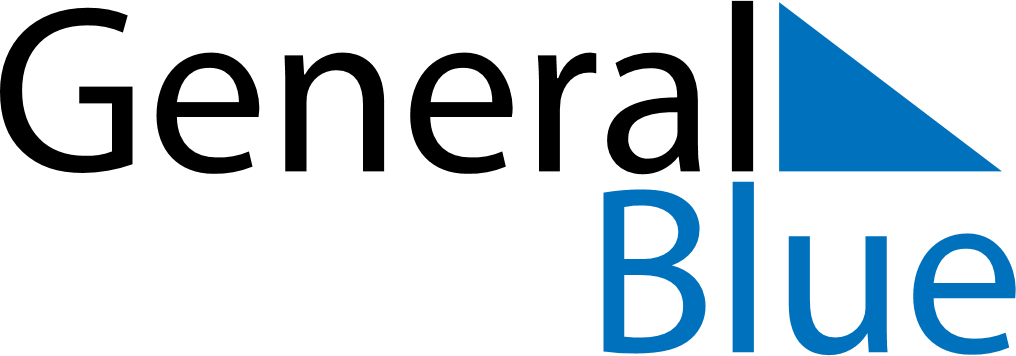 July 2019July 2019July 2019BelgiumBelgiumMondayTuesdayWednesdayThursdayFridaySaturdaySunday123456789101112131415161718192021National Holiday22232425262728293031